`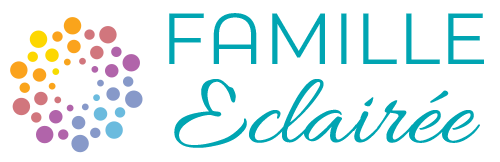 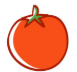 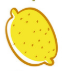 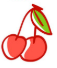 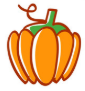 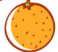 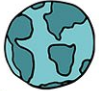  Nom du plat: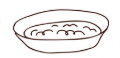                             Pays d’origine:   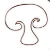 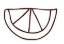 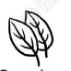 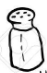 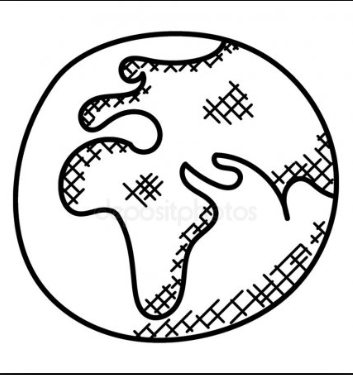 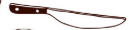 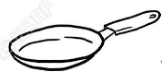 Anecdote au sujet de ce plat :Nom du plat:                            Pays d’origine:   Anecdote au sujet de ce plat :Nom du plat:                            Pays d’origine:   Anecdote au sujet de ce plat :Nom du plat:                            Pays d’origine:   Anecdote au sujet de ce plat :Nom du plat:                            Pays d’origine:   Anecdote au sujet de ce plat :Nom du plat:                            Pays d’origine:   Anecdote au sujet de ce plat :Nom du plat:                            Pays d’origine:   Anecdote au sujet de ce plat :Nom du plat:                            Pays d’origine:   Anecdote au sujet de ce plat :Nom du plat:                            Pays d’origine:   Anecdote au sujet de ce plat :Nom du plat:                            Pays d’origine:   Anecdote au sujet de ce plat :Nom du plat:                            Pays d’origine:   Anecdote au sujet de ce plat :Nom du plat:                            Pays d’origine:   Anecdote au sujet de ce plat :Nom du plat:                            Pays d’origine:   Anecdote au sujet de ce plat :Nom du plat:                            Pays d’origine:   Anecdote au sujet de ce plat :Nom du plat:                            Pays d’origine:   Anecdote au sujet de ce plat :Nom du plat:                            Pays d’origine:   Anecdote au sujet de ce plat :Nom du plat:                            Pays d’origine:   Anecdote au sujet de ce plat :Nom du plat:                            Pays d’origine:   Anecdote au sujet de ce plat :